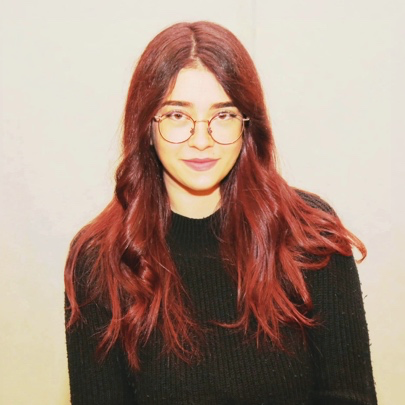 Email: Bejjanimaribelle@gmail.comCher Club Rotary, Par cette missive, je tiens à vous remercier pour votre aide et votre générosité. En effet, votre intervention redonne un peu d’espoir pour le déroulement de cette année assez exceptionnelle. Nos obstacles académiques se trouve désormais en partie réglés grâce à vous. Voyez-vous, suite à la crise économique qu’affronte notre pays, la plupart des étudiants font face à de nombreuses complications financières. Effectivement, les répercussions de cette crise se font ressentir au sein de chaque famille libanaise qui comme la mienne n’est plus capable de vivre normalement, sans compter la situation sanitaire actuelle qui a bouleversé le déroulement du parcours académique, celui-ci ayant intégralement basculé vers un enseignement en ligne. De ce fait, votre soutien contribue à établir une égalité entre les étudiants, laquelle est indispensable pour garantir l’efficacité de leur droit à l’éducation. Avec toute ma reconnaissance.Bien amicalement, Maribelle BejjaniÉtudiante en Droit à la Filière Francophone. 